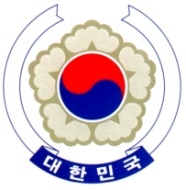 PERMANENT MISSION OF THE REPUBLIC OF KOREAGENEVAUniversal Periodic Review (3rd Cycle) – Slovakia	<Check against delivery>Geneva, 28 January 2019Statement of the Republic of KoreaThank you, Mr. Vice-President,The Republic of Korea welcomes the delegation of the Slovak Republic and appreciates the Government’s submission of its national report for the third cycle of the UPR.My delegation acknowledges Slovakia’s continued efforts for the protection and promotion of human rights since its previous UPR, including its measures to eliminate discrimination against minorities through the adoption of the Action Plan to Protect the Rights of Persons Belonging to National Minorities and Ethnic Groups and the Strategy for the Integration of Roma until 2020.Bearing in mind the progress made, my delegation would like to present the following recommendations to Slovakia.Strengthen the mandate and independence of the Slovak National Centre for Human Rights and allocate more resources to the Centre to bring it into line with the Paris Principles;Make further efforts to promote an environment inclusive of persons belonging to ethnic, national, racial, religious and other minorities and, in this regard, to provide them with access to adequate housing, equal education opportunities and better living conditions.In closing, we wish Slovakia a successful review.Thank you, Mr. Vice-President. /END/